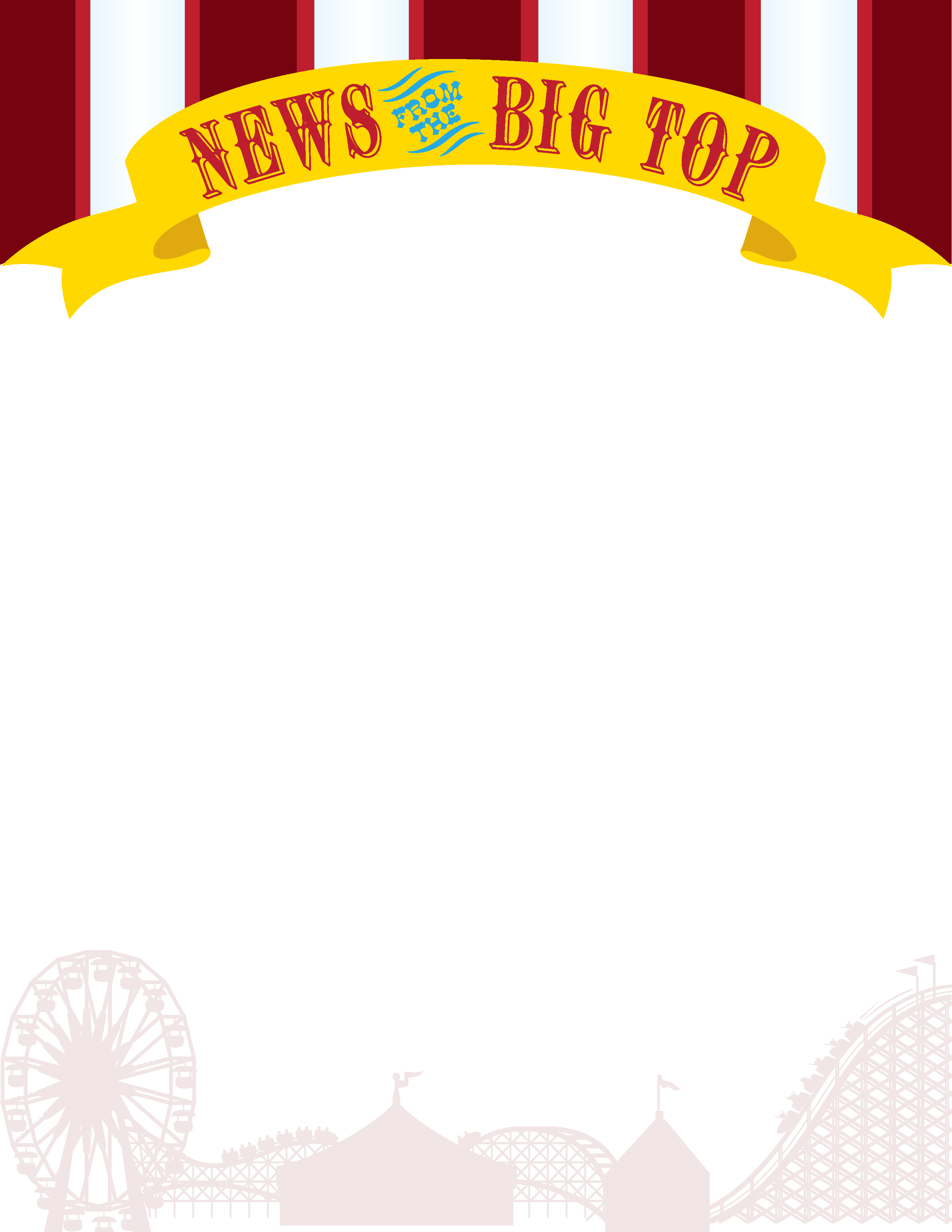 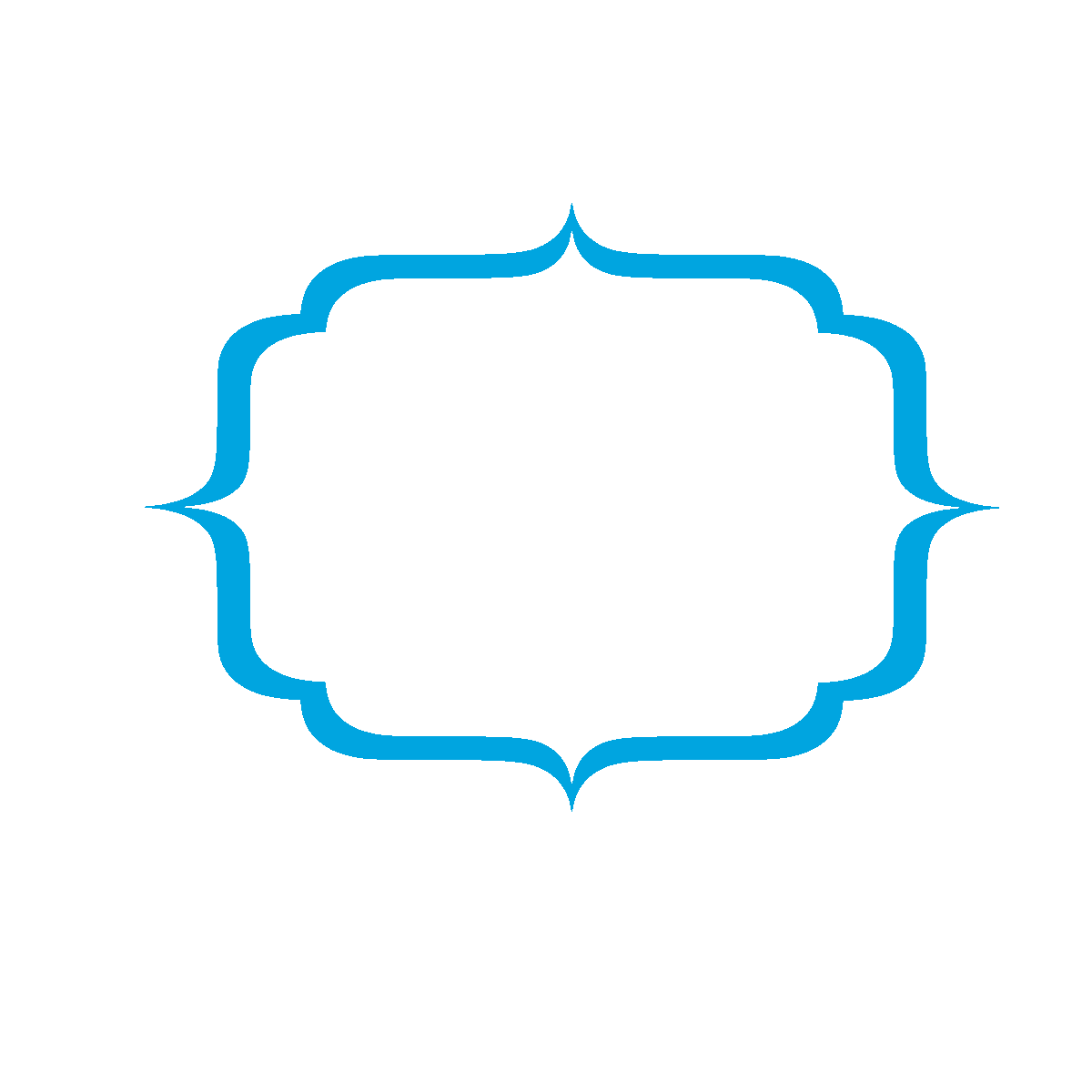 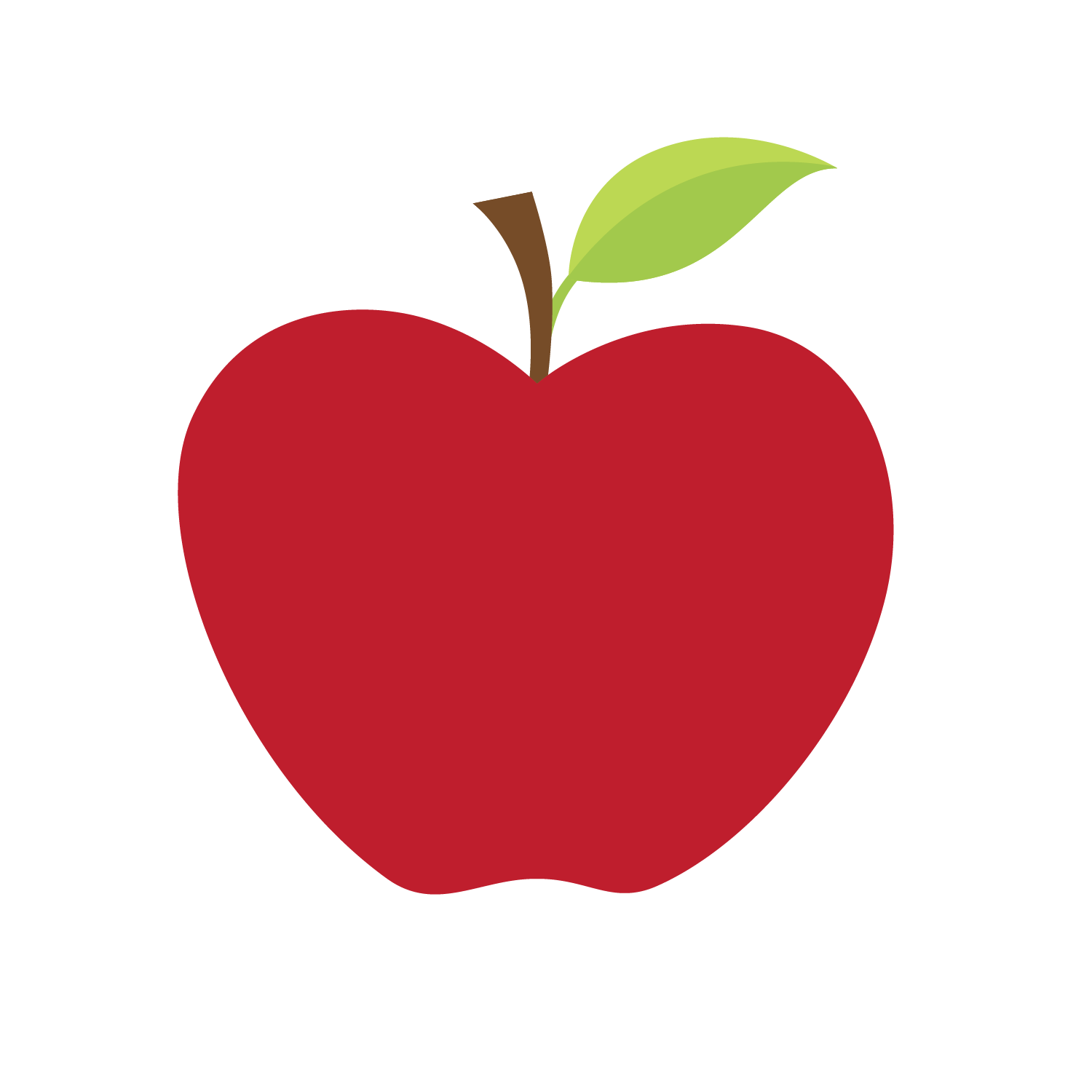 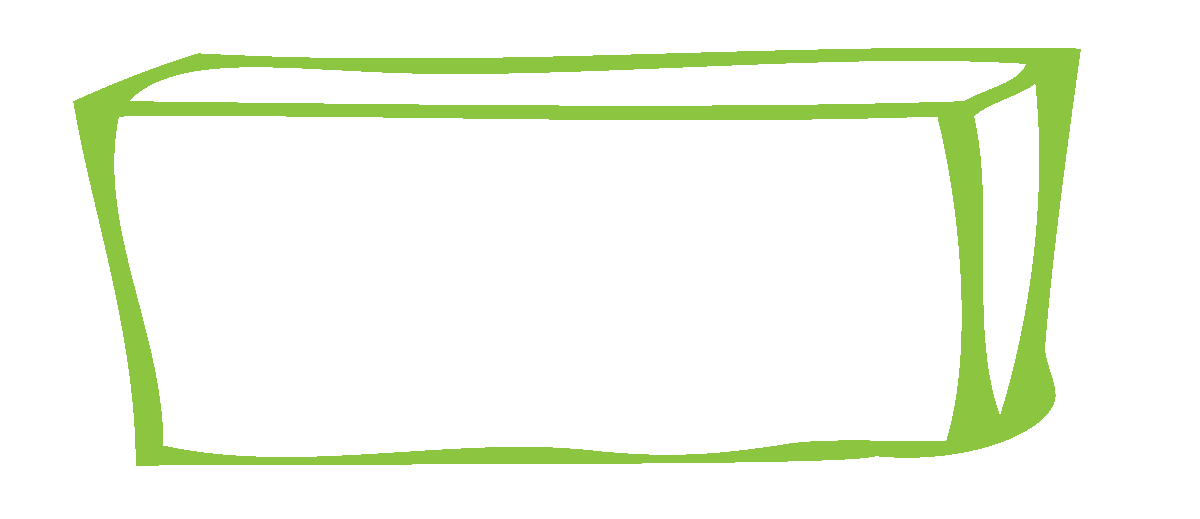 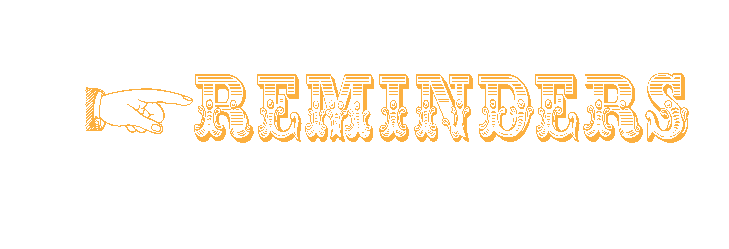 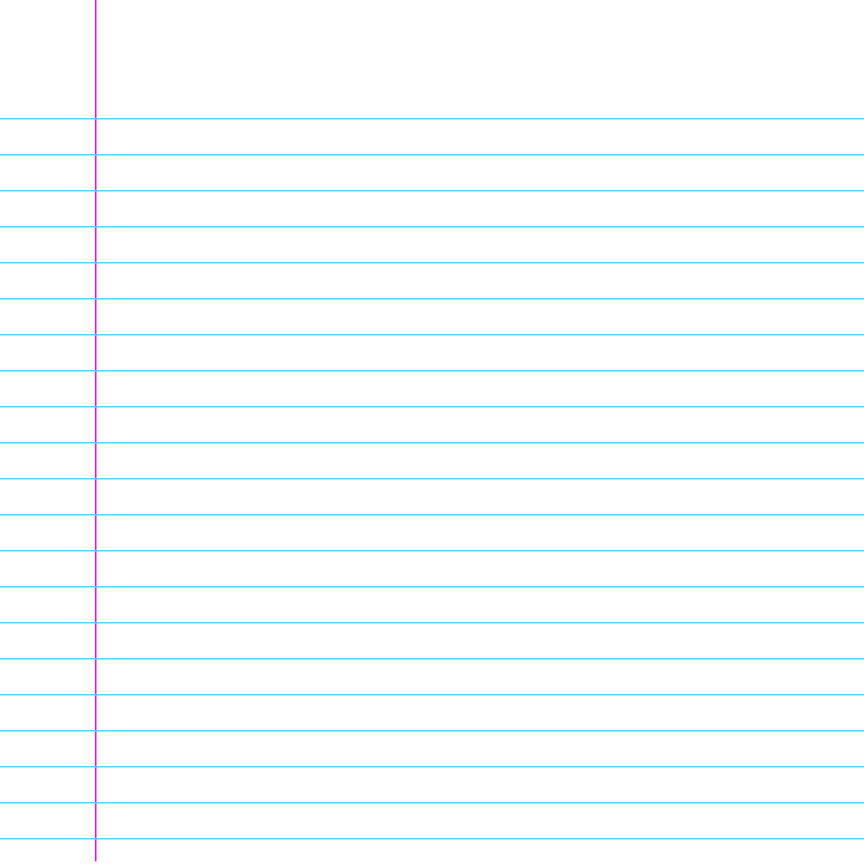 READING/PHONICSGRAMMAR/WRITINGMATHSCIENCE/SOCIAL STUDIESUnit 5 ReviewUnit 5 ReviewPersuasive LetterMeasurementMultiplication FactsWays to be HealthyTaking Care of the EarthRights & Responsibilities